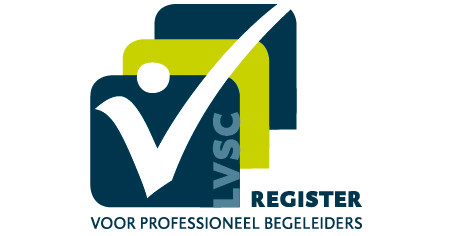 AANVRAAGFORMULIERHERREGISTRATIE REGISTERCOACHconform LVSC Herregistratie-eisen 2015Persoonlijke gegevens  Achternaam:…….…………………………………….………………...……….…………………………………………… Voorletters:……………………….……Roepnaam:………………………………………………………………………Straat:…………………………………………………...………….……………………….………nr.:…..…....….………Postcode:………………………………..Woonplaats:…………...…….………………...….…………………………Geboortedatum:………………………....… Geboorteplaats: ……………………………………………………..
Overdag bereikbaar via telefoonnummer:……………...…...………..…..…….…….…………………………E-mailadres: (hier gaat ook de factuur naar toe) …………...…...………..…..……………………………	Mailadres voor factuur indien niet naar bovenstaand e-mailadres:	Naam:…………………………………………………………………………………………………………………………………	T.a.v.:…………………………………………………………………………………………………………………………………Straat:…………………………………………………...………….……………………….………Nr.:…..…....….………Postcode:………………………………..Woonplaats:…………...…….………………...….…………………………Attentie!	Wilt u s.v.p.:alle bijlagen doornummeren en deze nummers waar gevraagd op het aanvraagformulier vermelden;het dossier 2 maanden voor het verstrijken van de registratietermijn verzenden naar LVSC;ongebonden en zonder nietjes en of plakband inleveren.Voor herregistratie-eisen zie dit formulier en / of de website www.lvsc.eu.De registercoach heeft in vijf jaar tijd:Verplicht:			Leerbegeleidingstrajectencoachtrajecten gegeven aan cliënten van minimaal 20 uur per jaar verdeeld over een periode van 5 jaar (in totaal 100 uur). Dit kan zijn: individuele coaching van minimaal 5 bijeenkomsten, groepscoaching en teamcoaching.ja / nee*	Bewijsstukken** bijlage nummers: …………………………………………………………Intervisiedeelgenomen aan intervisie, waarbij het vak van coach centraal staat, met minimaal twee andere LVSC-geregistreerde registercoaches. De intervisie omvat minimaal 15 bijeenkomsten.
   ja / nee*	Bewijsstukken** bijlage nummers: …………………………………………………………N.B. Indien de registercoach, die herregistratie aanvraagt ook een andere LVSC-registratie heeft, volstaat deelname aan één intervisiegroep. Deelname kan dan ook meetellen voor de herregistratie als supervisor of leersupervisor, zolang de groepssamenstelling aan de gestelde eisen voldoet.DeskundigheidsbevorderingScholing op het gebied van professioneel begeleiden in de werksituatie waarbij het programma inspeelt op het in ontwikkeling blijven als coach van minimaal 24 uur (6 PE-punten) in totaal.     ja / nee*	Bewijsstukken** bijlage nummers: …………………………………………………………Klanttevredenheid (Anonieme) evaluaties van cliënten op het proces en klanttevredenheid, 10 evaluaties over 5 jaar (2 per jaar).    ja / nee*	Bewijsstukken** bijlage nummers: …………………………………………………………Optioneel: (vervangt dan een deel van de 24 verplichte uren ofwel 6 PE-punten):			Zelf een supervisietraject gevolgd, individueel of in een groep, bij een LVSC-geregistreerd supervisor. Een supervisietraject in vijf jaar tijd.Bijdrage geleverd aan beroepsgerichte activiteiten (workshop, training gegeven of artikel geschreven). Bijvoorbeeld:bijdrage leveren aan een LVSC-werkgroep, LVSC-commissie, het College van Tuchtzaken, het bestuur of als regiocontactpersoonpublicatie over coaching c.q. andere begeleidingsvormen in een vakbladhet geven van een workshop van tenminste één dagdeel over coaching		deelname aan een internationale intervisiegroep van 4 bijeenkomsten binnen 2 jaaronderzoek doen op het gebied van professioneel begeleiden Lidmaatschap Voor registratie bij LVSC is lidmaatschap van LVSC een voorwaarde.Lidmaatschapsnummer: ………………………………………………………………Hierbij verklaar ik dat bovenstaande gegevens naar waarheid zijn ingevuld. Ik ben op de hoogte van de kosten die registratie bij LVSC met zich meebrengt. Door het ondertekenen van dit formulier verbind ik me aan alle voorwaarden van LVSC.Datum		  		…………………………………………………………………….…………Plaats			 	…………………………………………………………………….…………Handtekening  			…………………………………………………………………….…………Formulier inclusief genummerde bijlagen s.v.p. als een ongebonden dossier en zonder nietjes opsturen naar:LVSCT.a.v. afd. RegistratiezakenPostbus 381816503 AD NIJMEGENLidmaatschapsnummer: